Positive Constructive Feedback“The teacher must first consider the students difficulties before giving feedback” (learning needs, learning behaviour, self-confidence, work ethic, motivation) Chris Kyriacou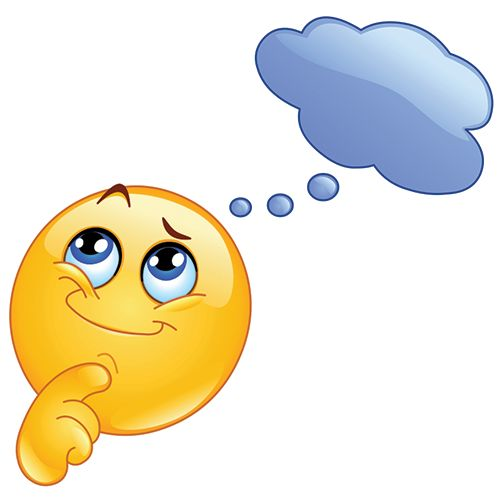 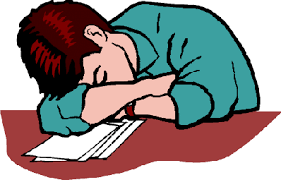 DO’sDON’TSsubject specific feedback (rich language that can be transferred from teacher to learner)personalised feedbacknon- specific holistic feedback (Tallis habits) recognising students working habits, behaviour and learning difficultiespositive feedback that recognizes successful achievement and or effort at appropriate and relevant times supports teachers high expectations and allows students to feel valuedindividual progressa combination of formative and summative assessmentif you are asking peers to give oral feedback give specifics to look for to support constructive and non judgmental feedbackaffirming comments about future behaviourIneffective use of grammar or subject specific languageirrelevant feedback that does not support the task at handfeedback that recognizes more able students whilst also undermining the interest and enjoyment of a less able studentonly focusing on summative assessmentgeneralised feedbackOver use of positive feedback (praise) less of an impact loses meaningallowing students to comment on each others’ work without specific objectives can increase judgmental and irrelevant feedbacktoo much emphasis on past effort, behaviour and learning